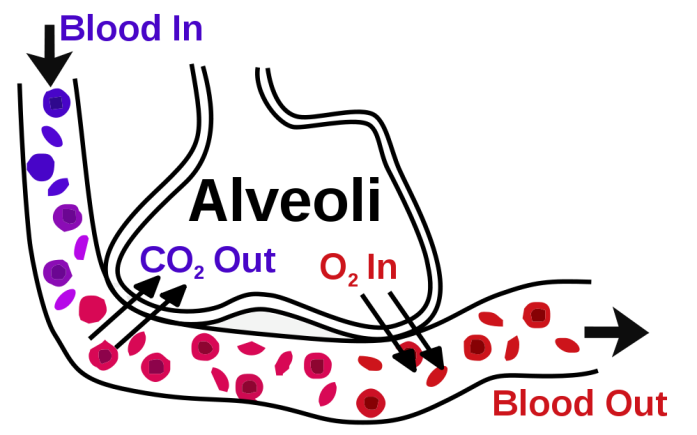 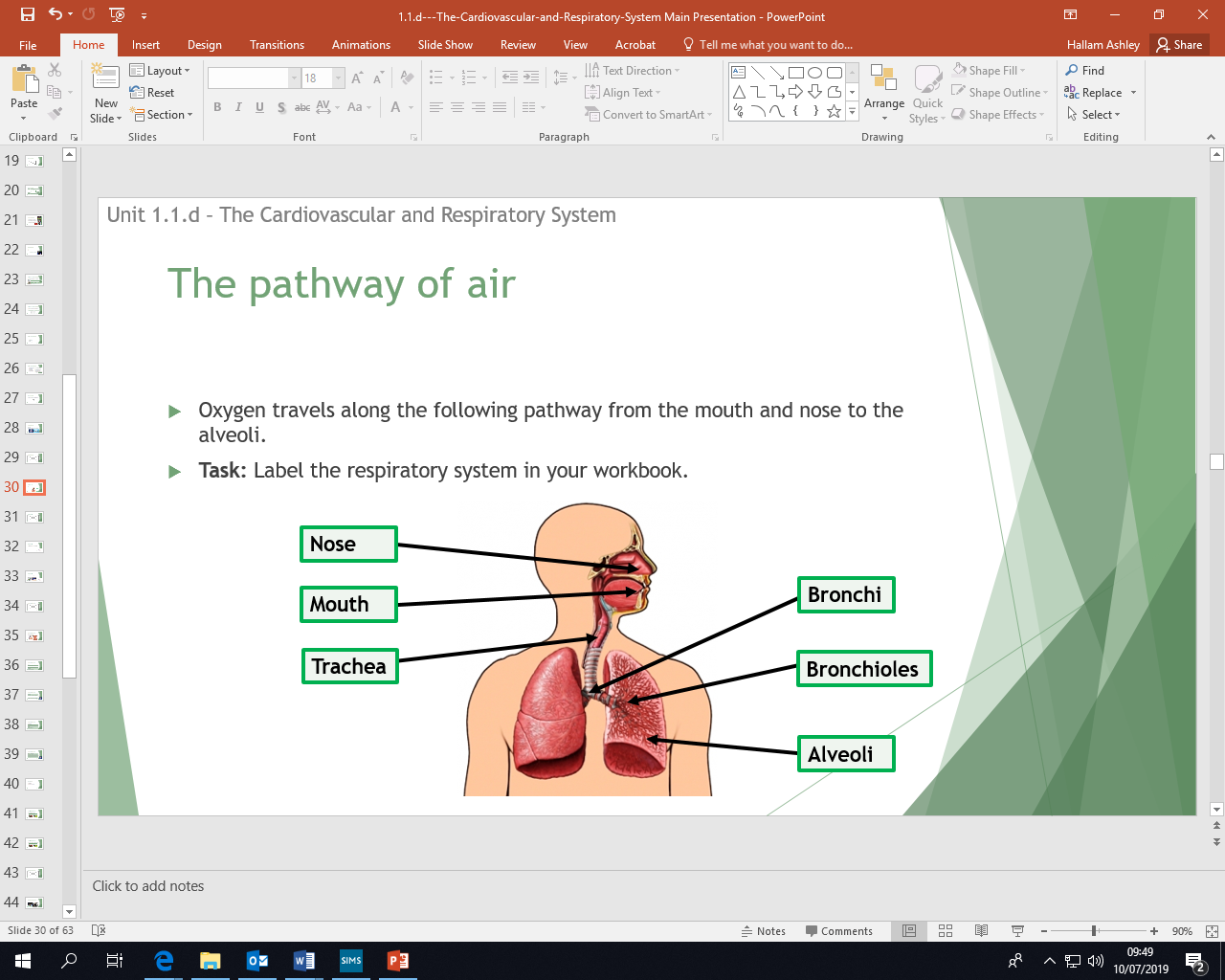 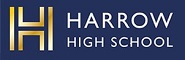 Nose/MouthTracheaBronchiBronchiolesAlveoliInspirationInspirationExpirationExpirationThe intercostal muscles contract, lifting the ribs upwards and outwards causing the chest to expandThe intercostal muscles contract, lifting the ribs upwards and outwards causing the chest to expandThe intercostal muscles relax. The ribs move downwards and inwards under their own weight. The chest gets smaller.The intercostal muscles relax. The ribs move downwards and inwards under their own weight. The chest gets smaller.The diaphragm contacts. It pulls down and flattens out the floor of the rib cageThe diaphragm contacts. It pulls down and flattens out the floor of the rib cageThe diaphragm relaxes. It is pushed back into a domed position by the organs underneath it.The diaphragm relaxes. It is pushed back into a domed position by the organs underneath it.The lung increases in size as the chest expandsThe lung increases in size as the chest expandsThe lungs decrease in size as the chest gets smaller. They are squeezed by the ribs and diaphragm.The lungs decrease in size as the chest gets smaller. They are squeezed by the ribs and diaphragm.The pressure inside our lungs falls as they expand. The higher pressure of air outside means air is now such into the lungs through the mouth and noseThe pressure inside our lungs falls as they expand. The higher pressure of air outside means air is now such into the lungs through the mouth and noseThe pressure inside the lungs increase as they get smaller. The air pressure is now lower than in our lungs. Air is forced out of the lungs though the nose and mouth.The pressure inside the lungs increase as they get smaller. The air pressure is now lower than in our lungs. Air is forced out of the lungs though the nose and mouth.Task4: To understand the process of gaseous exchange in the alveoliTask4: To understand the process of gaseous exchange in the alveoliTask4: To understand the process of gaseous exchange in the alveoliTask4: To understand the process of gaseous exchange in the alveoliGaseous exchange takes place at the alveoli. These are tiny air sacs in the lungs. When you breathe in they fill with air. This is where oxygen is transferred into the blood stream and carbon dioxide is removed from the blood. To help this process the body has the following featuresGaseous exchange takes place at the alveoli. These are tiny air sacs in the lungs. When you breathe in they fill with air. This is where oxygen is transferred into the blood stream and carbon dioxide is removed from the blood. To help this process the body has the following featuresGaseous exchange takes place at the alveoli. These are tiny air sacs in the lungs. When you breathe in they fill with air. This is where oxygen is transferred into the blood stream and carbon dioxide is removed from the blood. To help this process the body has the following featuresGaseous exchange takes place at the alveoli. These are tiny air sacs in the lungs. When you breathe in they fill with air. This is where oxygen is transferred into the blood stream and carbon dioxide is removed from the blood. To help this process the body has the following featuresThe alveoli are covered in capillaries. Gases pass through the thin walls and into the bloodstreamThe alveoli are covered in capillaries. Gases pass through the thin walls and into the bloodstreamThe alveoli are covered in capillaries. Gases pass through the thin walls and into the bloodstreamThe alveoli are covered in capillaries. Gases pass through the thin walls and into the bloodstreamA large blood supply. Increased red blood cell increase the amount of oxygen supplied to the muscles and tissuesA large blood supply. Increased red blood cell increase the amount of oxygen supplied to the muscles and tissuesA large blood supply. Increased red blood cell increase the amount of oxygen supplied to the muscles and tissuesA large blood supply. Increased red blood cell increase the amount of oxygen supplied to the muscles and tissuesCapillaries are close to the alveoli to the diffusion distance in shortCapillaries are close to the alveoli to the diffusion distance in shortCapillaries are close to the alveoli to the diffusion distance in shortCapillaries are close to the alveoli to the diffusion distance in shortAlveoli have a large  surface area to allow diffusion to take placeAlveoli have a large  surface area to allow diffusion to take placeAlveoli have a large  surface area to allow diffusion to take placeAlveoli have a large  surface area to allow diffusion to take placeThin walls (one cell thick) allows quick diffusion.Thin walls (one cell thick) allows quick diffusion.Thin walls (one cell thick) allows quick diffusion.Thin walls (one cell thick) allows quick diffusion.Gases move from areas of high concentration to areas of low concentrationGases move from areas of high concentration to areas of low concentrationGases move from areas of high concentration to areas of low concentrationGases move from areas of high concentration to areas of low concentrationTask5: To understand the difference between aerobic and anaerobic activityTask5: To understand the difference between aerobic and anaerobic activityTask5: To understand the difference between aerobic and anaerobic activityTask5: To understand the difference between aerobic and anaerobic activityAerobic (with o2)Glucose + oxygen >>> energy + Co2 + waterGlucose + oxygen >>> energy + Co2 + waterMarathon runnerAnaerobic (without o2)Glucose >>> energy + lactic acidGlucose >>> energy + lactic acidShot put